Задания по инженерной графике преподавателя  Рыбалкиной Я. Ф.Выполненное задание необходимо сфотографировать и отправить на электронную почту: jane.rybalkina@yandex.ru.  До 21 апреляОзнакомиться с теорией по своему заданию и ответить в тетради на поставленные вопросы, пользуясь любыми источниками по инженерной графике.Выполнить графические задания ,указанные для конкретных групп.1т-90,1т-91,1т-92к,1т-93к –Выполнить три проекции моделей  3 и7(чертеж 10).Проставить размеры. Выполнить чертеж модели 1( чертеж11).Задание написано на карточке.2тэ-03 –Выполнить деталирование  сборочного  чертежа съемника. 1.Винт по образцу(смотри чертеж 6).2.Захват по образцу (смотри чертеж7).3.Коромысло – самостоятельно(смотри чертежи 2).2то-01, 2то-02 - вычертить чертежи деталей, входящих в состав шпоночного соединения на формате А3 (по 3 варианту) – чертеж 8.Выполнить сборочный чертеж шпоночного соединения на формате А3 – чертеж 9.Штамп заполнить только на одном формате.1т-88,1т-89 - Выполнить деталирование  сборочного  чертежа съемника. 1.Винт по образцу(смотри чертеж 6).2.Захват по образцу (смотри чертеж7).3.Коромысло – самостоятельно(смотри чертежи 2).1э-44-вычертить чертеж штуцера (чертеж 3).2т-85, 2т-86, 2т-87 - Выполнить деталирование  сборочного  чертежа съемника. 1.Винт по образцу(смотри чертеж 6).2.Захват по образцу (смотри чертеж 7).3.Коромысло – самостоятельно(смотри чертежи 2).Выполненное задание необходимо сфотографировать и отправить на электронную почту: jane.rybalkina@yandex.ru.  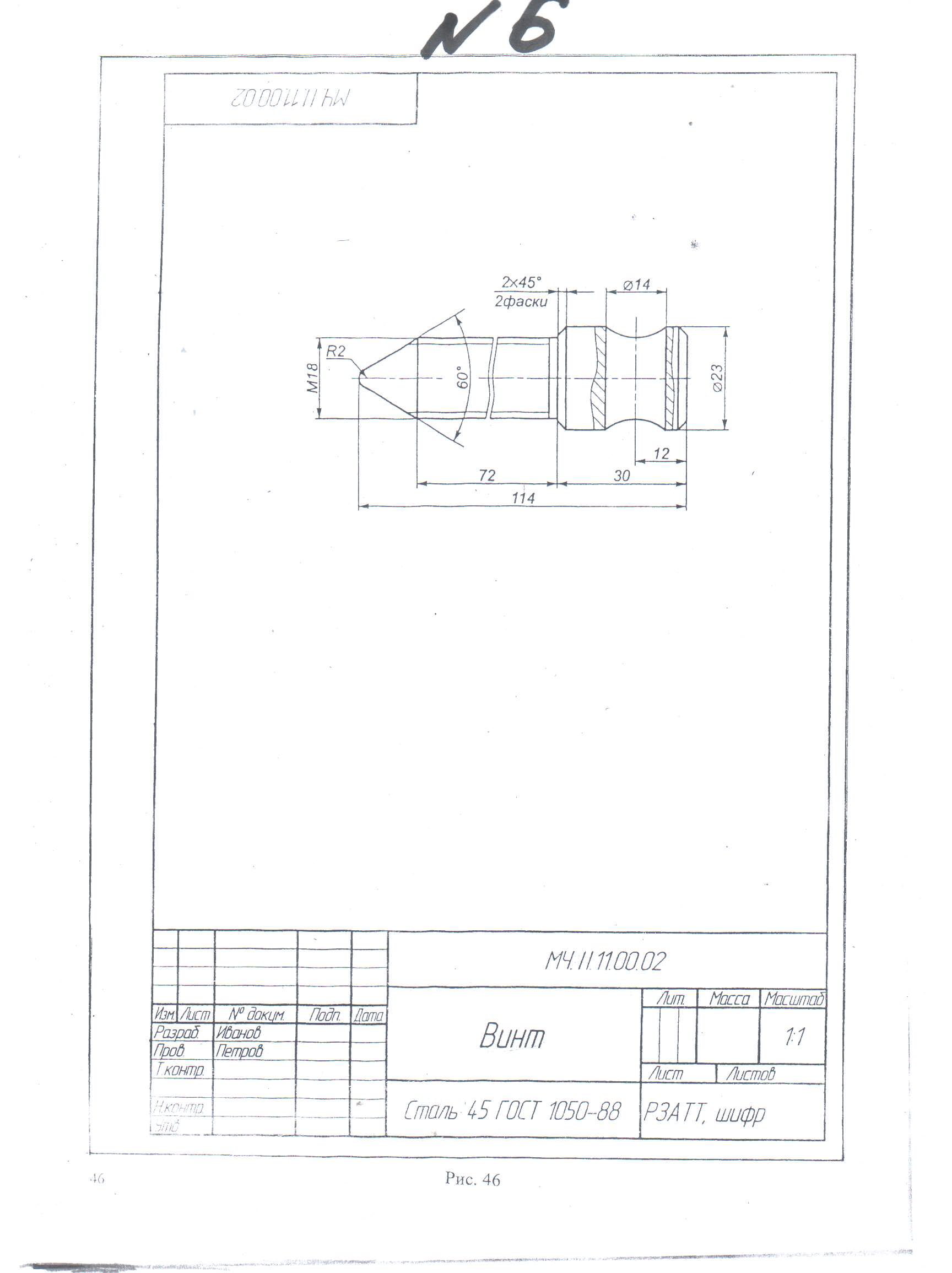 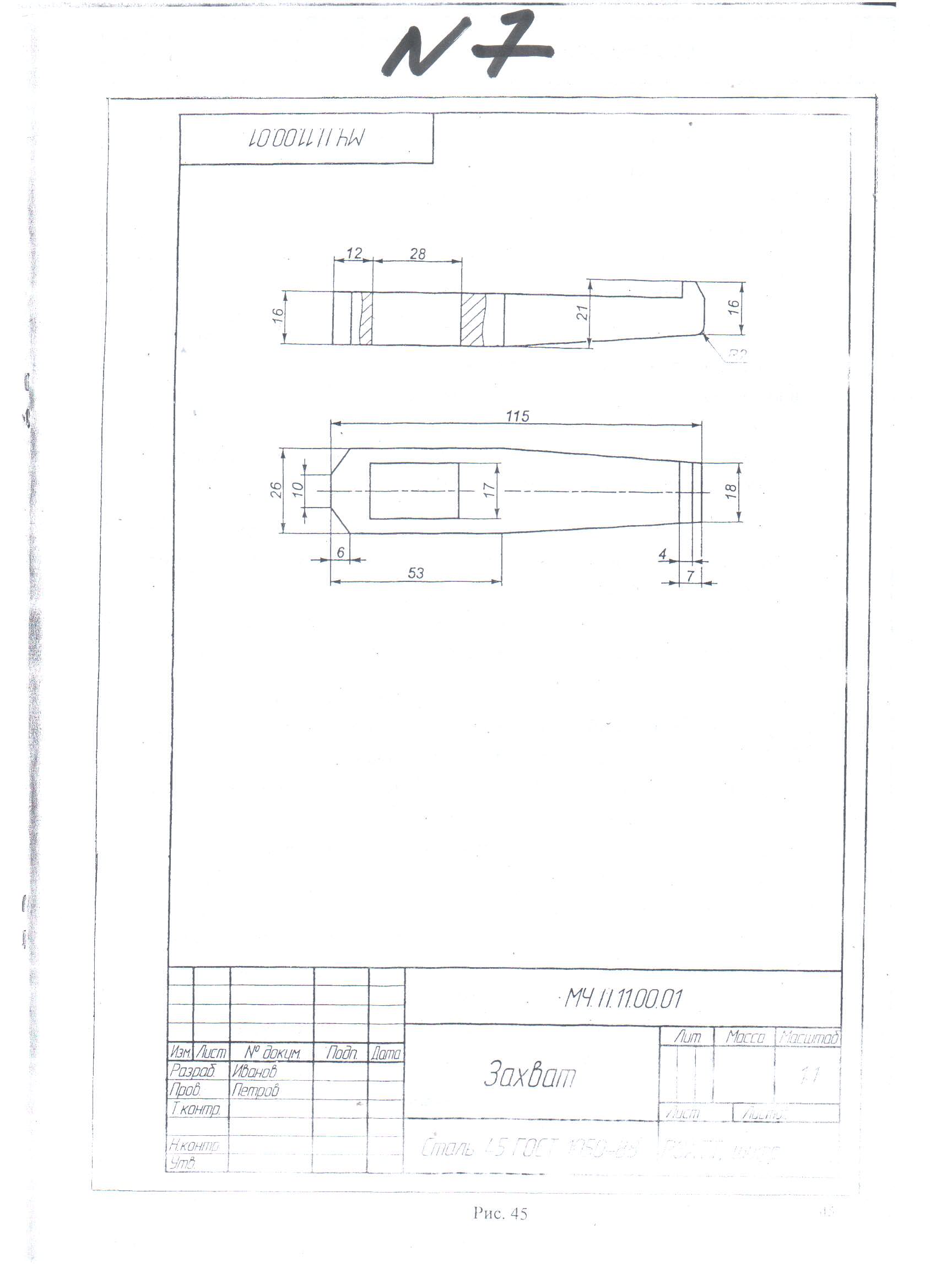 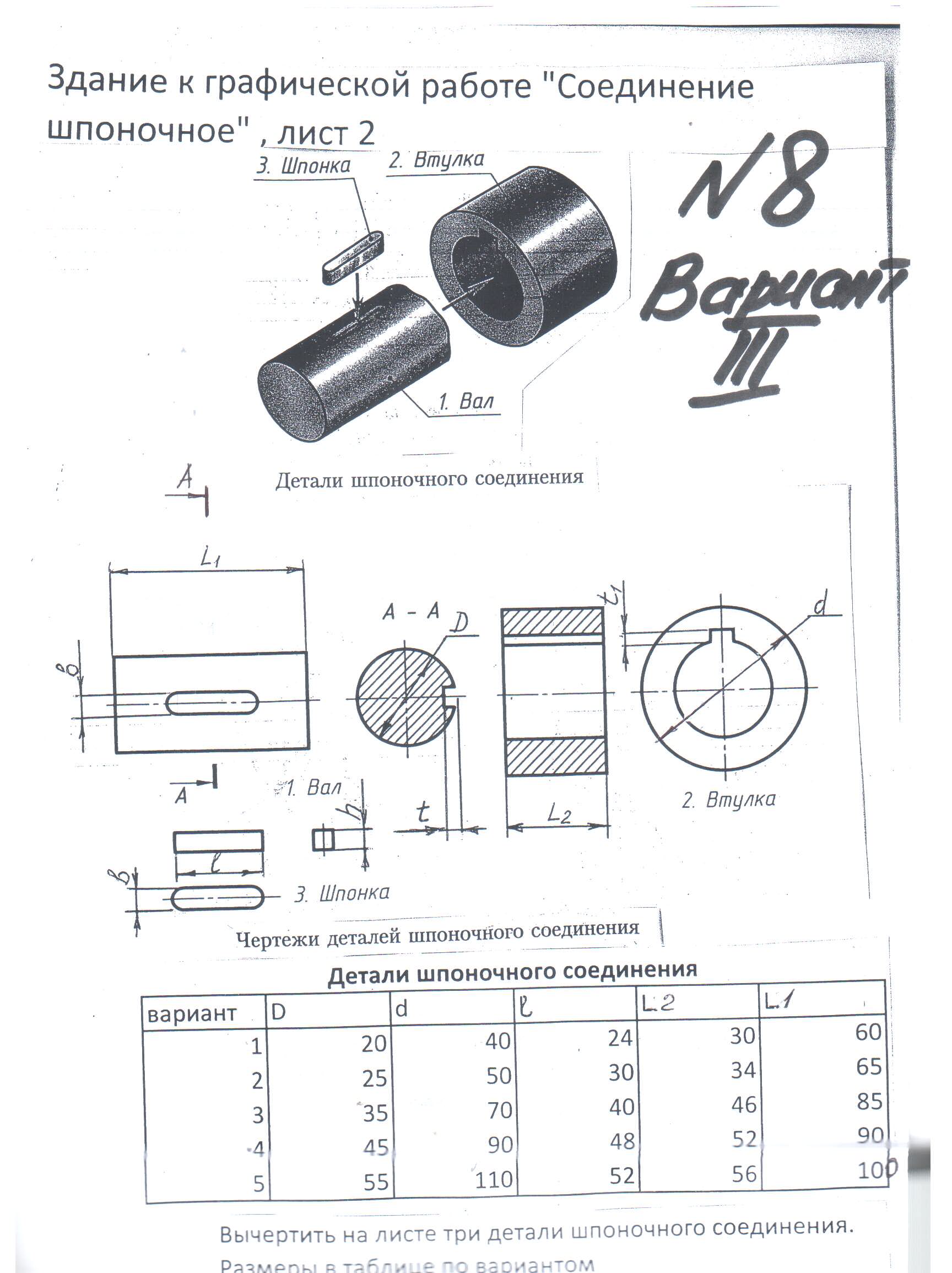 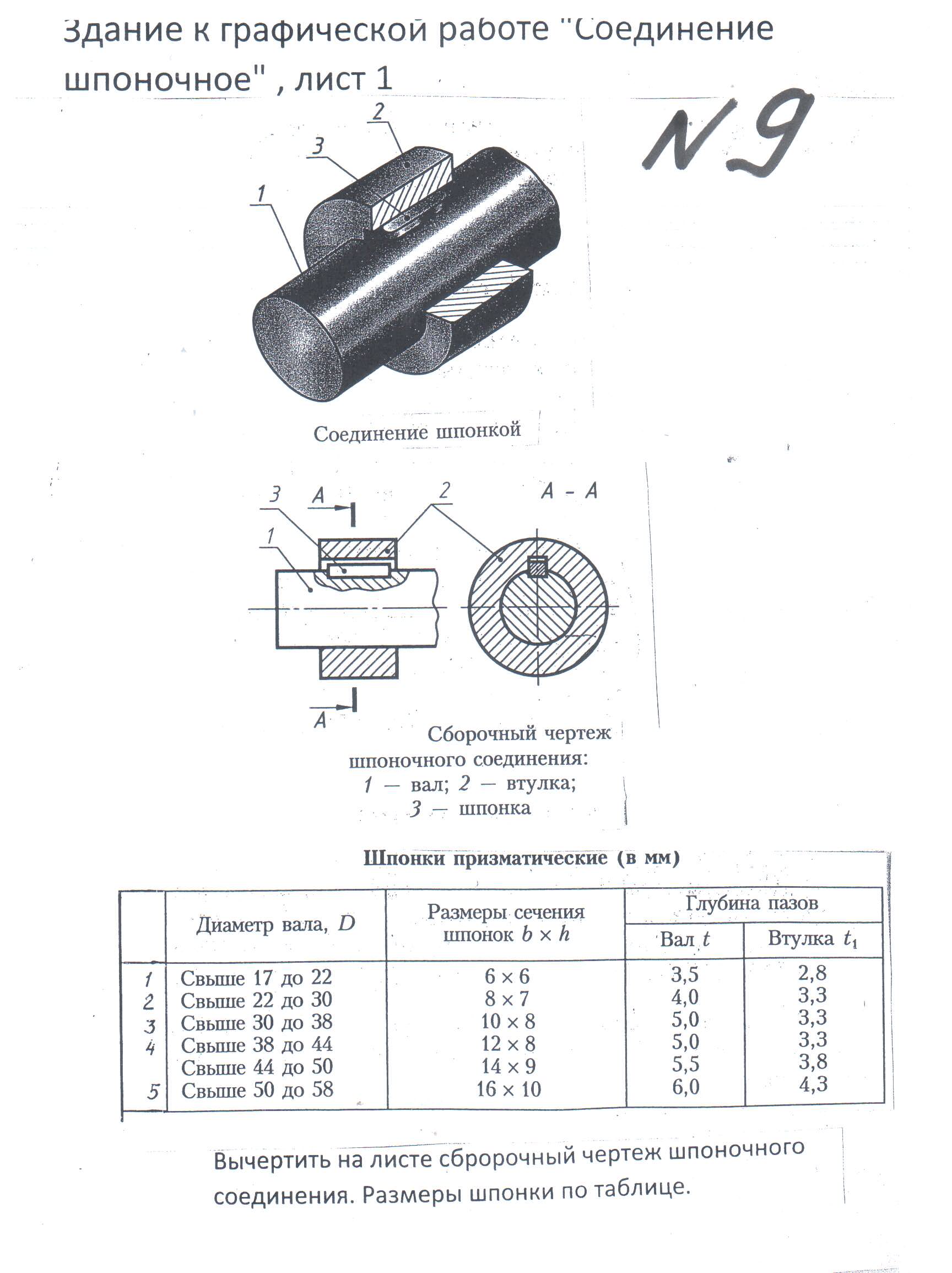 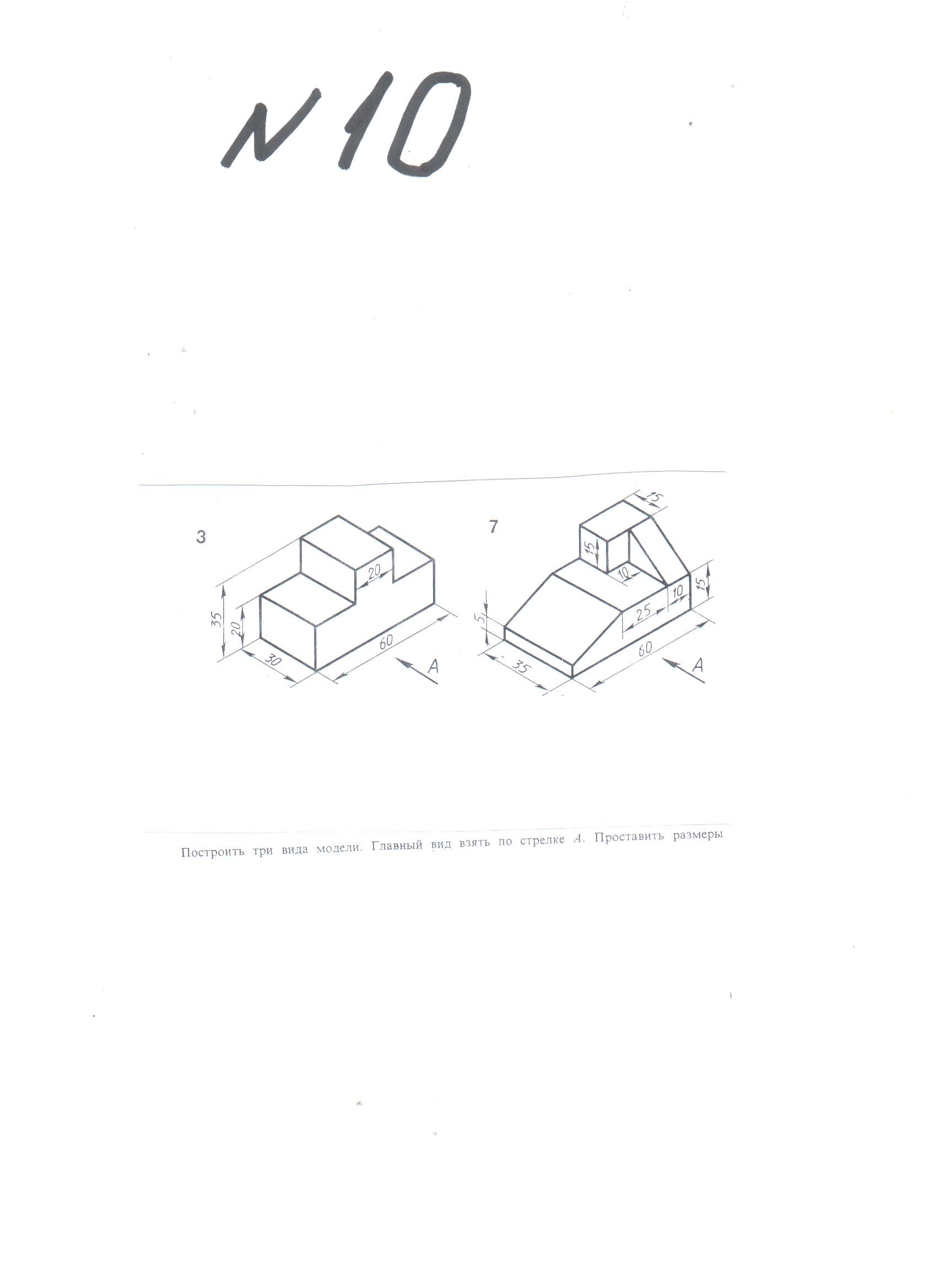 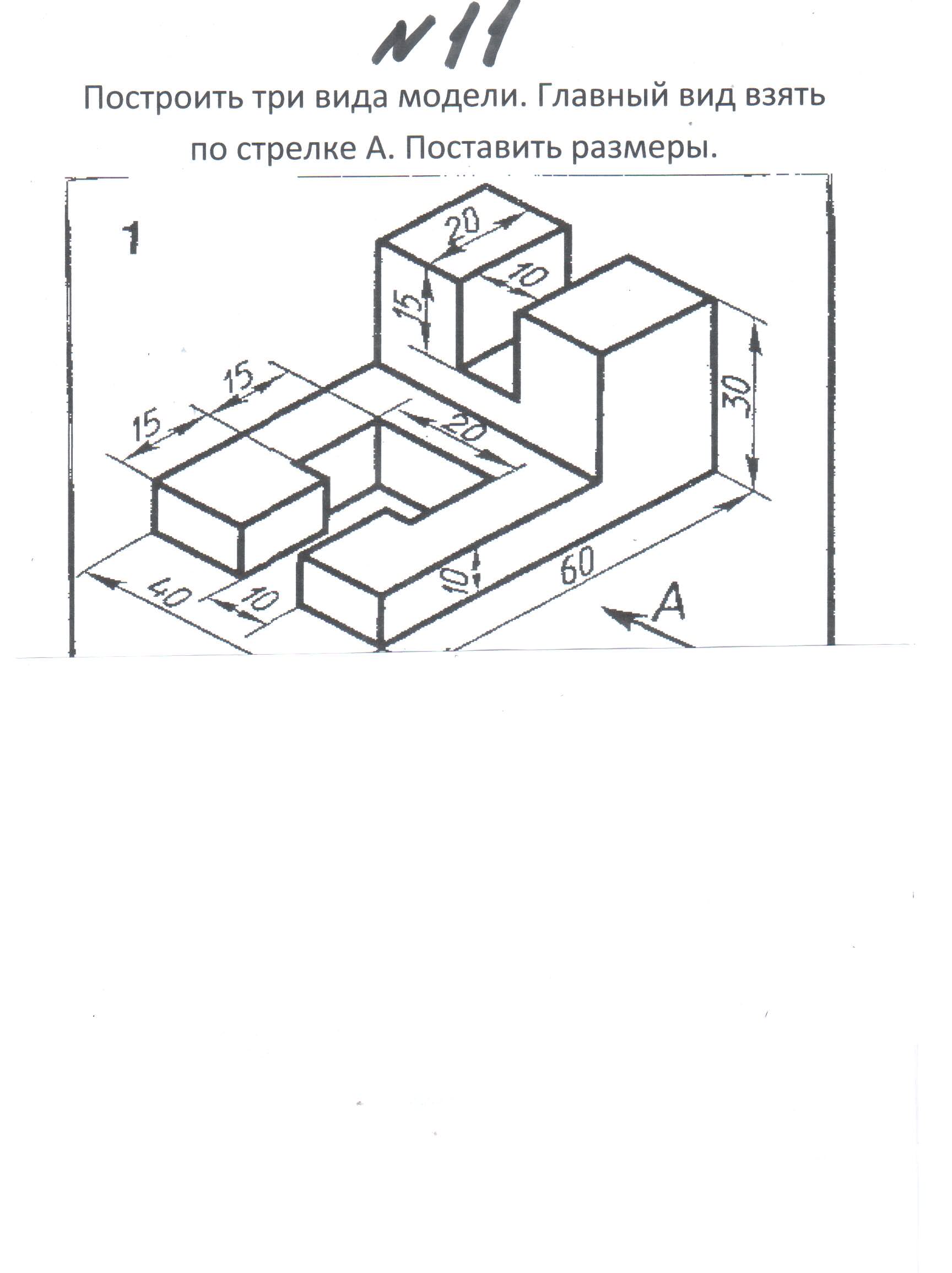 